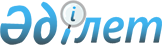 Об установлении единых ставок фиксированного налога по Коксускому району
					
			Утративший силу
			
			
		
					Решение Коксуского районного маслихата Алматинской области от 04 сентября 2015 года № 45-4. Зарегистрировано Департаментом юстиции Алматинской области 08 октября 2015 года № 3474. Утратило силу решением Коксуского районного маслихата Алматинской области от 05 марта 2018 года № 27-3
      Сноска. Утратило силу решением Коксуского районного маслихата Алматинской области от 05.03.2018 № 27-3 (вводится в действие по истечении десяти календарных дней после дня его первого официального опубликования).

      В соответствии с пунктом 2 статьи 422 Кодекса Республики Казахстан от 10 декабря 2008 года "О налогах и других обязательных платежах в бюджет (Налоговый кодекс)", подпунктом 15) пункта 1 статьи 6 Закона Республики Казахстан от 23 января 2001 года "О местном государственном управлении и самоуправлении в Республике Казахстан", Коксуский районный маслихат РЕШИЛ:

      1. Установить в пределах утвержденных базовых ставок единые ставки фиксированного налога для всех налогоплательщиков, осуществляющих деятельность на территории Коксуского района согласно приложения настоящего решения.

      2. Возложить на руководителя государственного учреждения "Управление государственных доходов по Коксускому району" Бекмухамбет Оразтай Нуратаевича опубликование настоящего решения после государственной регистрации в органах юстиции в официальных и периодических печатных изданиях, а также на интернет-ресурсе, определяемом Правительством Республики Казахстан и на интернет-ресурсе районного маслихата.

      3. Контроль за исполнением настоящего решения возложить на постоянную комиссию районного маслихата "По вопросам экономического развития района, местного бюджета, охраны окружающей среды и сельского хозяйства".

      4. Настоящее решение вступает в силу со дня государственной регистрации в органах юстиции и вводится в действие по истечении десяти календарных дней после дня его первого официального опубликования. Единые ставки фиксированного налога для всех налогоплательщиков, осуществляющих деятельность на территории Коксуского района 
					© 2012. РГП на ПХВ «Институт законодательства и правовой информации Республики Казахстан» Министерства юстиции Республики Казахстан
				
      Председатель сессии

      районного маслихата

Н. Сарсекулов 

      И. о. секретаря районного маслихата

М. Тастанов 
Приложение к решению Коксуского районного маслихата от 4 сентября 2015 года № 45-4 "Об установлении единых ставок фиксированного налога по Коксускому району"
п/п №
Наименование объекта налогообложения
Размеры еденых ставок фиксированного налога (в месячных расчетных показателях)
1
2
3
1
Игровой автомат без выигрыша, предназначенный для проведения игры с одним игроком
1
2
Игровой автомат без выигрыша, предназначенный для проведения игры с участием более одного игрока
1
3
Персональный компьютер, используемый для проведения игры
1
4
Игровая дорожка
5
5
Карт
2
6
Бильярдный стол
3